Региональная общественная организация «Институт Человека»                                                                             УТВЕРЖДЕНО                                                                                        Решением ПрезидиумаРОО «Институт Человека»                                                                                        от 7 марта 2016 г. № 2ПОЛОЖЕНИЕО Премии «СВОЙ ПУТЬ » в области медицины и здравоохраненияВо имя возрождения лучших традиций медицины Общие положенияПремия «СВОЙ ПУТЬ» в области медицины и здравоохранения (далее Премия) является выражением признания стремлений и заслуг молодых врачей в возрождении лучших образцов Российской медицины, поощрением и поддержкой в их личном движении к врачебному мастерству.Премия учреждена в поддержку творческого развития личности врача, работы на высокий результат, принятия исцеления Человека своим призванием, стимулирования дальнейшего формирования инновационной профессиональной среды для развития врачебной деятельности.Мы ищем неординарные личности среди молодых врачей! Нам нужны самородки! Инициатором, учредителем и организатором присуждения Премии является Региональная общественная организация «Институт Человека» (далее Институт). Премия присуждается  молодым врачам. На соискание указанной Премии выдвигаются лица в возрасте до 35 лет, имеющие высшее медицинское образование и  стаж практической врачебной работы не менее 5 (пяти) лет. Премия присуждается Конкурсной комиссией (далее Комиссия), возглавляемой президентом Института и состоящей из членов Попечительского совета Института и экспертов.Премия состоит из денежного вознаграждения, знака отличия и диплома. Премия имеет градацию:  Первая премия – 150 000 (сто пятьдесят тысяч) рублей;Вторая премия – 100 000  (сто тысяч) рублей;Третья  премия – 50 000  (пятьдесят тысяч) рублей.При определении лауреатов премии по инициативе членов Комиссии может быть выделено дополнительное вознаграждение 10 участникам конкурса, проявивших свои особые личностные и профессиональные качества. Дополнительное вознаграждение представляет собой поощрительные призы в виде сертификатов на инновационное образование по развитию личности и основам профессионального мастерства. Порядок выдвижения кандидатур на соискание Премии.Главные критерии, положенные в основу выбора достойных обладателей Премии:Подвижничество как личная потребность Человека в делах его жизниСтремление к новым глубоким знаниям в профессии и жизни Самостоятельность в обретении ценного профессионального опытаЧувство свободы, рождающее готовность  к личной ответственности врача за результаты своей профессиональной деятельности Умение строить долгосрочные доверительные отношения с пациентамиУмение мыслить самостоятельно и принимать свои сильные решенияПриверженность целостному подходу к Человеку во врачеванииЖелание и способность к волонтерскому движению в деле здоровьяРабота на долгосрочный результат во имя истинного исцеления ЧеловекаНа соискание  Премии может быть выдвинут молодой врач, яркие факты личной и профессиональной деятельности которого соответствуют критериям, указанным в соответствующем пункте  настоящего Положения.Право выдвигать кандидатуры на соискание Премии имеют руководители медицинских учреждений,  а также коллективы врачей, единомышленники, в том числе пациенты.  Приветствуется самовыдвижение кандидата на соискание Премии.Форма представления кандидата на соискание премии:а) Анкета, заполняемая руководителем медицинского учреждения, коллективом врачей или самим соискателем (Приложение № 1 к Положению)б) Резюме и эссе, представляемые соискателем (Приложение № 2 и Приложение № 3 к Положению) Представления на соискателей Премии и прилагаемые к ним материалы направляются в адрес РОО «Институт Человека» (660135, г. Красноярск, ул. Взлетная, 38, пом. 53) или по электронной почте: office.krs@healthlogistics.ru с пометкой «Премия». Все представления регистрируются и хранятся в архиве Института не менее 1 (одного) года с даты окончания приема заявок в текущем году. Сроки подачи сведений о соискателях Премии и прилагаемых к ним материалов, а также сроки работы Комиссии определяются ежегодно Президиумом Института.  Объявление о начале приема документов на соискание Премии публикуется в  печати, освещается в СМИ и на сайте Института (www.i-cheloveka.ru)  не менее чем за 2 месяца до даты вручения Премии.  При наличии новых особо значимых достижений в профессии  соискателя Премия может быть присуждена  повторно.III.        Порядок определения  победителей в конкурсе на Премию.  Обсуждение указанных представлений и материалов происходит открыто, путем свободного обмена мнениями. Решение Комиссии принимается  на основании обобщающей справки по всем кандидатам в соответствии с критериями, указанными в соответствующем пункте настоящего Положения. При обсуждении наличие всех поступивших в  Комиссию  представлений на соискателей Премии и прилагаемых к ним материалов обязательно.  Решение о присуждении  Премии принимает Комиссия. Итоги рассмотрения представлений и выявление победителей отражаются письменно в протоколе работы Комиссии за подписью всех ее членов. Итоги работы Комиссии подлежат опубликованию на официальном сайте Института.
IV.        Вручение Премии. Лицам, удостоенным Премии, вручаются денежное вознаграждение, знак отличия и диплом. Вручение осуществляется  Президентом Института в  торжественной обстановке в рамках ежегодного Форума Института. В случае отсутствия победителя на церемонии вручения денежное вознаграждение, знак отличия и диплом хранятся в Институте до востребования.V.       Обеспечение процедуры подготовки и вручения  Премии.Организационное, информационное, документальное и правовое обеспечение деятельности  Комиссии, связанной с приемом и рассмотрением сведений о соискателях  Премии и прилагаемых к ним материалов, осуществляет сама Комиссия. 
При ведении переписки, связанной с осуществлением указанной деятельности, письма подписываются Президентом Института.Финансовое и материально-техническое обеспечение деятельности, связанной с приемом и  рассмотрением сведений о соискателях  Премии и прилагаемых к ним материалов, изготовлением знака отличия и диплома, а также с организацией вручения  Премии, осуществляется за счет спонсорских средств (или благотворительных взносов), предусмотренных на эти цели. Приложение №1 к Положению о премии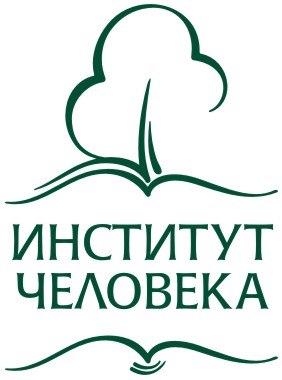 АНКЕТАСведения о соискателе Премии «СВОЙ ПУТЬ»в области медицины и здравоохраненияФ.И.О.:  ________________________________________________________________________ Дата, место рождения: ___________________________________________________________Образование (учебное заведение, год окончания, специальность): ____________________________________________________________________________________________________Стаж работы практическим врачом: ______________________________________________Настоящее место работы и должность: ____________________________________________________________________________________________________________________________Контактный телефон: __________________________________Электронный адрес:____________________________________Что побудило Вас выдвинуть именно этого кандидата? _____________________________________________________________________________________________________________________________________________________________________________________________________________________________________________________________________________________________________________________________________________________________________________________________________________________________________________________________________________________________________________________________________________________________________________________________________________________________________________________________________________________________________________________________________________________________________________________________________________________________________________________________________________________________________________________________________________________________________________________________________________________________________________________________________________________________________________________________________________________________________________________________________________________________________________________________________________ Дата заполнения_____________ _______                     Мы  рады знакомству и открыты сотрудничеству!Анкету необходимо отправить по электронной почте: office.krs@healthlogistics.ruили по адресу: 660135, г. Красноярск, ул. Взлетная, 38, РОО «Институт Человека»Приложение № 2 к ПоложениюРЕЗЮМЕ кандидата на соискание Премии «СВОЙ ПУТЬ» в области медицины и здравоохраненияКак наилучшим образом Вы представили бы себя?ФИО___________________________________________________________________________Где родился. Мое лучшее впечатление из детства___________________________________________________________________________________________________________________Где учился (школа)? ____________________________________________________________Что побудило выбрать профессию врача (люди, события, книги)?____________________________________________________________________________________________________________________________________________________________________________________Какой наиболее интересный предмет был для Вас? Что бы Вы учили, даже если бы не было экзаменов и никто не принуждал к обучению этому предмету?__________________________________________________________________________________________________Первое место работы. Что туда привело?___________________________________________________________________________________________________________________________________________________________________________________________________________Первое впечатление о врачевании_________________________________________________________________________________________________________________________________________________________________________________________________________________Кто сегодня видится Вам главным учителем Вашей жизни?_________________________________________________________________________________________________________Как вам удалось установить доверительные отношения с пациентом?________________________________________________________________________________________________________________________________________________________________________________________________________________________________________________________________Хотите ли Вы изменить что-то в своей работе и жизни к лучшему?__________________ __________________________________________________________________________________________________________________________________________________________________________________________________________________________________________________СПАСИБО ЗА ИСКРЕННОСТЬ!Приложение № 3 к Положению                                ЭССЕ кандидата на соискание Премии «Свой путь»                                                          в области медициныПочему Вы считаете именно себя достойным премии (изложите не более чем на одной странице)?